ČISTA NARAVA					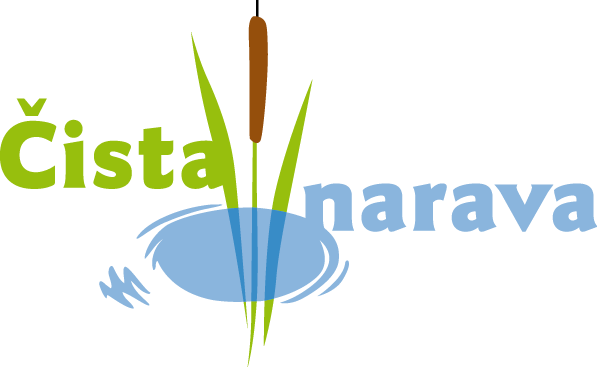 Javno komunalno podjetje d.o.o.			Tešanovci 209226 MORAVSKE TOPLICE telefon: 02-538-1610GSM 031-388-250NAZIV DELOVNEGA MESTA:		VOZNIK TOVORNEGA  ALI SPECIALNEGA 							KOMUNALNEGA VOZILAZahtevani pogoji:osnovna šola, III., IV. ali V. stopnja strokovne izobrazbevozniški izpit C, D kategorije2 leti delovnih izkušenj na enakem  delovnem mestu za delavce s končano osnovno šolo1 leto delovnih izkušenj na enakem delovnem mestu za delavce s III. , IV. in V. stopnjoOpis del in nalog:-     prevoz gradbenega in drugega materialpriprava vozila za vožnjo s pregledom o tehnični brezhibnosti (krmilni sistem, zavore, svetlobna telesa, olje,…);opravljanje zimske službe in dežurstva v tem času;Kaj vam ponujamo: - trajanje zaposlitve:  12 mesecev z možnostjo podaljšanja
- poskusno delo: 2 mesece
- urnik dela: dopoldan
- polni delovni čas 40 ur- simulativno delovno okoljePlača: po dogovoruRok prijave:  30.09.2022